ИНСТИТУТ РАЗВИТИЯ ОБРАЗОВАНИЯГОСУДАРСТВЕННОЕ АВТОНОМНОЕ УЧРЕЖДЕНИЕ ДОПОЛНИТЕЛЬНОГО ПРОФЕССИОНАЛЬНОГО ОБРАЗОВАНИЯ ЯРОСЛАВСКОЙ ОБЛАСТИ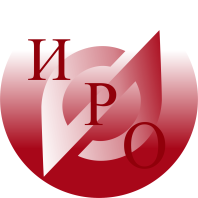 О фестивале творчества молодых педагоговУважаемые коллеги!По решению заседания организационного комитета по отбору участников очного этапа областного фестиваля творчества молодых педагогов «Призвание», протокол №1 от 18.04.2022 г. центр развития профессионального образования информирует, что в очном этапе Фестиваля примут участие следующие педагогические работники, которые приглашаются на тренинг для участников очного этапа Фестиваля. Место проведения: ГПОУ ЯО Ярославский колледж управления и профессиональных технологий. Время проведения: 21.04.2022 в 12.00 час.Проректор									А.В.Корнев	Исполнитель:Т.Е. Кузьмина,ст. преподаватель ЦРПО(4852)23-08-31Приложениек письму  от              №      ПрограммаФестиваля творчества молодых педагогов профессиональных образовательных организаций Ярославской области «Призвание»Место проведения:ГПОУ ЯО Ярославский колледж управления и профессиональных технологий (г. Ярославль, ул. Тутаевское ш., д.31-А)Дата проведения: 26.04.2022 г. Начало работы в 13.00Богдановича, 16 	г. Ярославль, 150014        	ИНН 7604014626КПП 760401001БИК 017888102ОГРН 1027600679941приемная тел. +7 (4852) 23-06-82 тел./факс +7 (4852)  23-09-56e-mail: rcnit@iro.yar.ruИсх.№ 01-13/от __________2022ВремяСодержаниеВедущий13.00-13.15открытие Фестиваля, приветствие участников фестиваляГудков А.Н., заместитель директора департамента образования Ярославской области Серафимович И.В., председатель жюри фестиваля, проректор ГАУ ДПО ЯО ИРО13.15-13.30самопрезентация участниковсамопрезентация участников13.30 – 13.45конкурс «Эрудит»конкурс «Эрудит»13.45 – 14.10фотоконкурс «Время молодых!»фотоконкурс «Время молодых!»13.45 – 14.00концерт творческой группы студентов ГПОУ ЯО Ярославский колледж управления и профессиональных технологийконцерт творческой группы студентов ГПОУ ЯО Ярославский колледж управления и профессиональных технологий14.10 – 14.25конкурс «SoftSkills – это мы можем!»конкурс «SoftSkills – это мы можем!»14.25 – 14.45круглый стол «Точка зрения»круглый стол «Точка зрения»14.45 – 15.00выступление театра мод студентов ГПОУ ЯО Ярославский колледж управления и профессиональных технологийвыступление театра мод студентов ГПОУ ЯО Ярославский колледж управления и профессиональных технологий15.00-15.15награждение участников, лауреатов и победителя фестивалянаграждение участников, лауреатов и победителя фестиваля15.15-15.20 закрытие фестивалязакрытие фестиваля